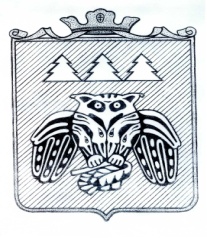 ПОСТАНОВЛЕНИЕАдминистрации  сельского поселения «Слудка»_________________________________________________________ Придаш сиктса овмодчоминса   администрациялон                                                                   шуöмот 10 февраля 2021 года                                                                                         № 2/8Об организации  безопасности жизнедеятельности населения п. Усть –Пожегв период  весеннего паводка                Руководствуясь  п.8  ст. 14  ФЗ от 6.10.2003 года № 131-ФЗ «Об общих принципах организации местного самоуправления в Российской Федерации»,  п.23 ст. 7 Устава сельского  поселения «Слудка», в целях организации безопасности жизнедеятельности населения п. Усть – Пожег по время  весеннего паводка, администрация сельского поселения «Слудка»Постановляет: Создать при администрации сельского поселения  паводковую  комиссию на период наводнения в составе:Косолапова Н.Ю. –председатель комиссии, глава сельского поселения;Осипова Т.В. - заместитель председателя комиссии, специалист администрации;Лобанов А.В. -  член комиссии, начальник пожарной части № 115 (по согласованию);Игушева В.Н. – член комиссии, заведующая ФАП с. Слудка ( по согласованию);Исакова У.С. – член комиссии, директор МОУ «Слудская ООШ» (по согласованию);Брехов Е.А. – член комиссии, УУП СП «Слудка» ( по согласованию);Создать команду оперативного реагирования для обеспечения безопасности жизнедеятельности населения на случай чрезвычайной ситуации  в составе:       Лобанова А.В., начальник ПЧ № 115(по согласованию);        Размыслов В.А., член ДПД (по согласованию);        Нефедов О.В., член ДПД (по согласованию);2.2.Провести учебную тренировку с членами ДПД (срок: 3 неделя апреля);Утвердить  план мероприятий по подготовке к  весеннему паводку согласно приложению.Главному бухгалтеру (Белых Г.В..) составить смету расходов по подготовке к паводку.Контроль за исполнением данного постановления оставляю за собой.Постановление подлежит обнародованию.Глава сельского поселения                          Н.Ю. КосолаповаУтверждено:постановлением администрацииот 10.02.2021 г. № 2/8(приложение)ПЛАНмероприятий на период весеннего паводка№ п/пМероприятия Сроки исполненияОтветственные 1.Составить списки жителей п. Усть –Пожег на случай эвакуации и определить место переселения, провести подворовой обход населения с вручением уведомления об ответственности в период паводкаДо 31.03.2021Осипова Т.В..Исакова У.С.( по согласованию)2.Проведение разъяснительной работы и инструктажа среди населения по соблюдению мер техники безопасности и пожарной безопасности. Проверка наличия первичных средств пожаротушенияДо 1.05.2021Косолапова Н.Ю.,Лобанов А.В.( по согласованию)Представитель ОНД Сыктывдинского района3.Создание команды оперативного реагирования из состава ДПД  для жизнеобеспечения населения и оказания помощи в случае чрезвычайных ситуацийДо 31.03.2021Косолапова Н.Ю.4.Комиссионно определить ущерб территории п. Усть –Пожег и выйти с ходатайством в спецуправление  района о выделении средств на проведение после паводковых  мероприятийДо 01.06.2021Косолапова Н.Ю.5.Приобретение ГСМ,  досок в п. Усть – Пожег для  обновления плавучих тротуаровПо мере необходимостиКосолапова Н.Ю.6.Организовать своевременный подвоз продуктов питания, привозного газа, почты, лекарств и медикаментов для жителей п. Усть - ПожегВ период паводкаКосолапова Н.Ю.Руководители служб ( по согласованию)7.Подготовить помещения на случай эвакуации людей из п. Усть – Пожег в здании школыДо 31.03.2021Косолапова Н.Ю.Исакова У.С. (по согласованию)8.Организация и проведение собрания граждан в п. Усть –Пожег по подготовке к весеннему паводку и обеспечению безопасности жизнедеятельностиДо 01.04.2021Косолапова Н.Ю.9.Подготовить помещения на случай размещения имущества частных лиц и их охрану в случае эвакуацииВ период паводкаКосолапова Н.Ю.Брехов Е.А.( по согласованию)10.Подготовить медучреждение для оказания медицинской помощи пострадавшимДо 01.04.2021Игушева В.Н.( по согласованию)11.Организовать круглосуточное дежурство на случай чрезвычайной ситуации ( с мотопомпой)В период паводкаКосолапова Н.Ю.Размыслов В.А..( по согласованию)Лобанов А.В.( по согласованию)